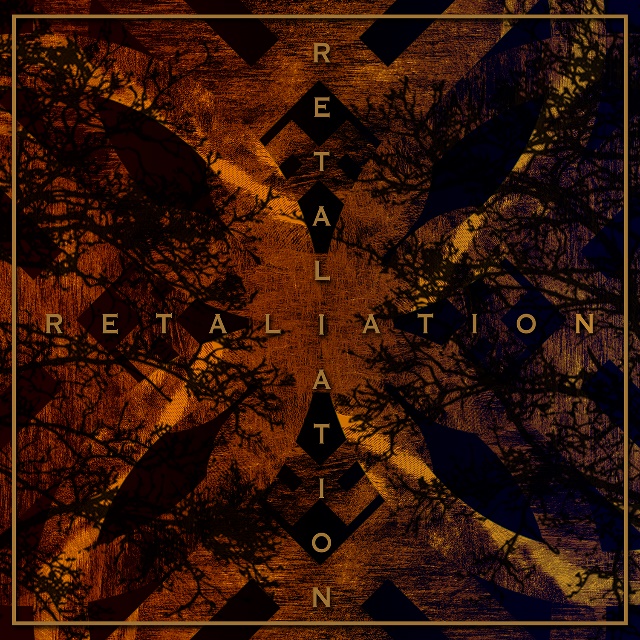 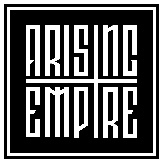 AVIANARetaliationOUT: February 5th  2021AVIANA IS DECLARING RETALIATION!
Swedish Alternative Metal act AVIANA is back, heavier and angrier than ever before.
Last year many people experienced dark times and suffered great loss. Joel Holmqvist, vocalist of Swedish Metalcore act AVIANA, was one of those people. Despite the successful release of their sophomore album 'Epicenter' via Arising Empire in 2019, all his former bandmates declared they were leaving AVIANA in March 2020.

However, Joel quickly realised that he was not done with AVIANA and decided to continue with the project himself. Throughout the pandemic, he has gathered strength to build something new and special - the next chapter of AVIANA.
 
Today, AVIANA is finally back with new music!

"I was in a dark place for a long time when my former band mates decided to leave the band. It was hard! I think this song as a start reflects all those feelings and thoughts that I had to fight during that difficult time," says Joel Holmqvist.

AVIANA’s new sound is heavier than ever before and offers a taste of what’s to come, Joel assures. Over the last few days, the Swede removed all evidence of AVIANA’s history on social media, teasing fans with cryptic messages and content. "I'm building this up with the new Aviana now. There's a new chapter, a new story and a new era coming!" Joel concludes.
  Check out @avianaswe in Social media to find out more!

Check out the new single 'Retaliation' here: https://Aviana.lnk.to/retaliation
Watch the music video for 'Retaliation' now: https://youtu.be/u-CN26DPNQ4
MORE ABOUT AVIANA:
Members: Joel Holmqvist
Hometown: Norrköping, Sweden
Label: Arising Empire
Web:
http://www.avianaofficial.com
http://www.facebook.com/avianaswe
http://www.instagram.com/avianaswe
Notes: New single 'Retaliation' out now worldwide.Line Up: Line-up:AVIANA online:Joel Holmqvist | Vocalshttp://www.avianaofficial.com
http://www.facebook.com/avianaswe
http://www.instagram.com/avianaswe
http://www.twitter.com/avianaswe
https://www.youtube.com/channel/UCUyZKV9kqbckP1CtcNJsz6A
